WOKINGHAM BOROUGH COUNCIL			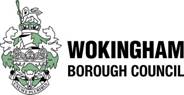 GAMBLING ACT 2005	RESPONSIBLE AUTHORITIES LISTSection 157 of the Act defines the following public bodies as the responsible authorities that must be notified of applications and are entitled to make representations to the licensing authority in relation to applications for premises licences.Licensing AuthorityLicensing AuthorityLicensing TeamPublic Protection PartnershipPO Box 155Shute EndWokinghamRG40 1WWTel:  01635 519791Email:  licensing@wokingham.gov.ukGambling CommissionGambling CommissionGambling Commission                                  Victoria Square House                                  Tel: 0121 230 6500                                                                                                                                    Victoria Square                                               Birmingham                                                    Email: info@gamblingcommission.gov.ukB2 4BP              Contact:Gambling Commission                                  Victoria Square House                                  Tel: 0121 230 6500                                                                                                                                    Victoria Square                                               Birmingham                                                    Email: info@gamblingcommission.gov.ukB2 4BP              Contact:PolicePoliceThames Valley PoliceHeadquarters (South)KIDLINGTONOxfordshireOX5 2NXTel: 08458 505505  (public non-emergency)Email:  licensing@thamesvalley.pnn.police.ukContacts:  Gary Clarke, licensing officerFire AuthorityFire AuthorityRoyal Berkshire Fire and Rescue ServiceFire Safety OfficeFire StationBridge RoadMaidenheadSL6 8PGTel:  0118 932 2422Email:  centralhubfiresafety@rbfrs.co.ukContact:  Environmental PollutionEnvironmental PollutionEnvironmental HealthWest Berks & Wokingham Shared ServicePO Box 155Shute EndWokinghamRG40 1WWTel:  01635 503674Email:	  environmental.health@wokingham.gov.ukContact:  Health and Safety Enforcing AuthorityHealth and Safety Enforcing AuthorityCommercial Environmental HealthWest Berks & Wokingham Shared ServicePO Box 155Shute EndWokinghamRG40 1WWTel:  01635 519098Email:  environmental.health@wokingham.gov.ukContact:  ororHealth and Safety Executive (HSE)Priestly HousePriestly RoadBasingstokeRG24 9NWTel:  01256 404000Contact:  Robert MeldrunPlanning AuthorityPlanning AuthorityPlanning ServicesWokingham Borough CouncilPO Box 157Shute EndWokinghamRG41 1WRTel:  0118 974 6000Email:  development.control@wokingham.gov.ukContact:  Wokingham Safeguarding Children BoardWokingham Safeguarding Children BoardChildren’s ServicesWokingham Borough CouncilRiverdale Children’s CentreEarleyRG6 7LRTel:  0118 908 8210Email:  BWSCP@wokingham.gov.ukContact:  HM Revenue and CustomsHM Revenue and CustomsHMRC National Registration Unit, Portcullis House                                                                                                                                                       21 India StGlasgow G2 4PZTel:  Email:  NRUBetting&Gaming@HMRC.gsi.gov.ukContact:  